Підбір скоромовок для самостійно-індивідуальноі роботи з дітьми під час карантину*** 
Сів шпак на шпаківню, 
Заспівав шпак півню: 
— Ти не вмієш так, як я, 
Так, як ти, не вмію я. 

*** 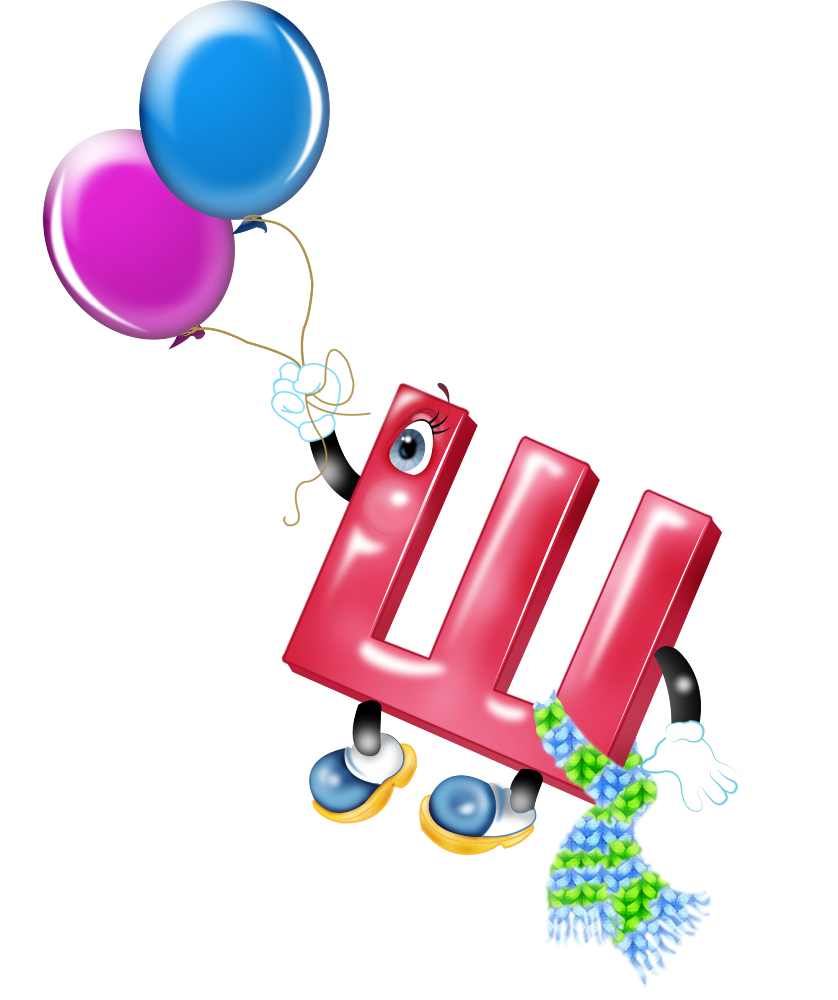 
Шило шубку Шурі шило, 
Шовком, шерстю шви обшило. 
Вийшла шубка прехороша Нашій Шурі на порошу. 
Маші каша надоїла. 
Маша кашу не доїла. 
Машо, кашу доїдай, 
Матусю ти не ображай! 

*** 
Вибіг Гришка на доріжку, 
На доріжці сидить кішка. 
Взяв з доріжки Гришка кішку, 
Хай піймає кішка мишку. 

*** 
В горішину 
Горішина 
Горішками 
Обвішана. 
Оришка 
Й Тамішко 
Струшують 
Горішки. 

*** 
Вишивала мишка ловко 
Синім шовком мишоловку. 
Мишоловка - грізна штука, 
Мишеняткові наука. 

*** 
Ніс Тиміш великий кіш. 
У коші - трава лошаті. 
Каже: 
- Хай лошатко їсть, 
а мене жде каша в хаті.*** 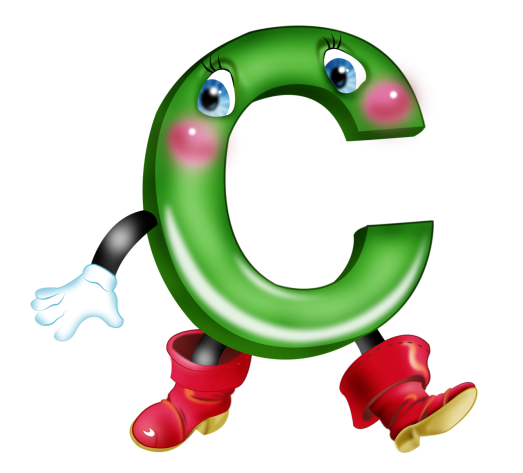 
Сом сердитий спить на сонці, 
Сивий вус сховав в котомці. 
Спить старий сердитий сом. 
Сниться сому сьомий сон. 
Сіла сова з совенятками 
В совиній долині. 
Сонячний зайчик спати лягає, 
Скраю подушки світло дрімає. 
Сонце спить, світанок спить, 
Сом смачним сніданком снить. 
Сам прокидається, скочить із хати 
Сонечку-мамі сон розказати. 

*** 
Смаженю 
Смажив, 
Смажив 
Саша, - 
Замість 
Смажені 
в Саші 
Сажа! 

*** 
Ой був собі коточок, 
Украв собі клубочок 
Та й сховався в куточок. 

*** 
Семен сказав синам "Скосіть сіно". 
Сини скосили сіно. 
Старий Семен сказав синам "Спасибі". 

*** 
Сидів горобець на сосні, — 
Заснув — і упав уві сні. 
Якби не упав уві сні. 
Сидів би він ще на сосні. 

*** 
Хитру сороку спіймати морока, 
А на сорок сорок — сорок морок. 

*** 
Коса косить - бруса просить, 
Косар Герасим погострив — клин окосив. 

*** 
Наш садівник розсадівникувався.*** 
Терпку редьку терка терла, 
Терпка редька в горлі дерла. 
Стерли редьку, мокрій терці 
Треба висохти на жердці. 

*** 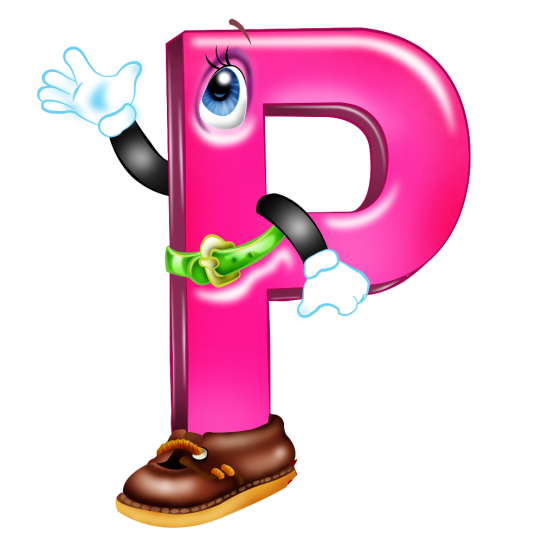 
Мурлика муркоче — 
Морозива хоче. 
Муркоче руденький — 
Замерзнеш, дурненький. 

*** 
Подібні три брата: 
Кіндрат — на Панкрата, 
Панкрат — на Марата, 
Марат — на Кіндрата. 

*** 
Рогата 
Корівка 
Реве, - 
Романко 
Травинку 
Рве. 

*** 
Корівонька чорненька, молочко біленьке 
Рано-вранці в середу 
Пригнав Прокіп череду. 
А корови в череді 
Рябі, чорні та руді. 

*** 
Зайчик-братик, та кролик-побратим 
Краля Клара кроля прала, 
А кролицю в бриля вбрала 
А братикам кроленятам 
Прикріпила криленята. 

*** 
Бурі бобри брід перебрели, 
Забули бобри забрати торби. 

*** 
Їхали крамарі, стали на горі 
та й забалакались про Прокопа, 
про Прокопиху і про маленькі Прокопенята. 

*** 
Кричав Архип, Архип охрип, 
Не треба Архипу кричати до хрипу. 

*** 
На річці Лука спіймав рака в рукави. 

*** 
Не йди попри Прокопові ворота, попри прокопишині. 

*** 
Король орел, орел король, 
У Кіндрата куртка короткувата. 

*** 
Варка варила вареника, 
Василь взяв вареника. 
Варка Василя варехою. 
Василь Варку вареником. 

*** 
Вередували вереднички, 
Що не зварили вареничків. 
Не вередуйте, вередниченьки, 
Ось поваряться варениченьки. 

*** 
Сидить Прокоп — кипить окроп, 
Пішов Прокоп — кипить окроп. 
Як при Прокопові кипів окроп, 
Так і без Прокопа кипить окроп*** 
Летів горобець, 
сів на хлівець, 
а як вийшов стрілець, 
то утік горобець. 

*** 
Лис малий і більший лис 
По гриби ходили в ліс. 
Заздрить білка в лісі лису – 
Лис лисички ніс із лісу. 

*** 
Летіла лелека, 
заклекотіла до лелеченят. 

*** 
Край узлісся на осичці – 
Листя шелестіло, 
Лисенятам і лисичці – 
Стежинку золотило. 

*** 
Обережний хитрий лис 
До нори вечерю ніс. 
Біг додому лісом лис, 
Шелестів над лисом ліс.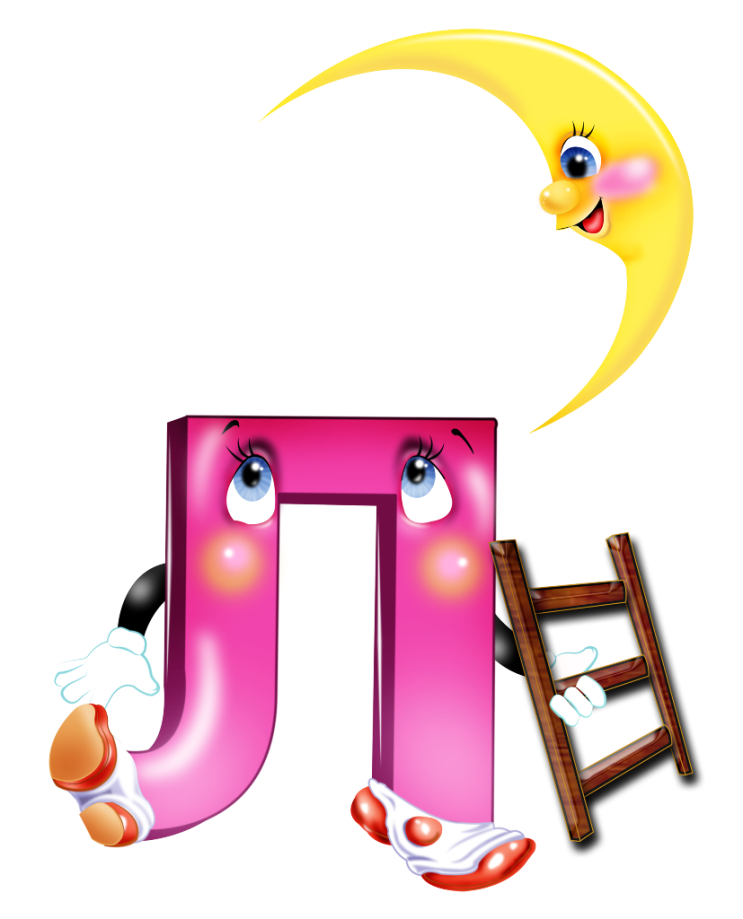 Скоромовки із звуком ШСкоромовки із звуком ССкоромовки із звуком РСкоромовки із звуком Л